Kelso High School – P.R.I.D.E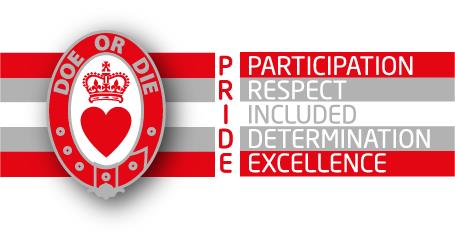 Can you give an example of when you have demonstrated any of these qualities in real life?Participation																					Respect 																						Included 																						Determination 																				Excellence 																					